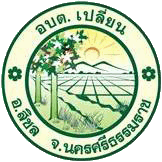 รณรงค์ประชาสัมพันธ์เพื่อสร้างการรับรู้        เกี่ยวกับโทษพิษภัยยาเสพติด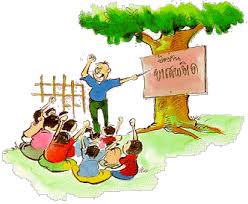 ด้วยความปรารถนาดีจากองค์การบริหารส่วนตำบลเปลี่ยนโทร.075-845231ยาเสพติด....หมายถึง สารหรือยาที่อาจเป็นผลิตภัณฑ์ที่ได้จากธรรมชาติ หรือจากการสังเคราะห์ซึ่งเมื่อเสพเข้าสู่ร่ายกาย ไม่ว่าจะเป็นการกิน ดม สูบ หรือวิธีใดๆ แล้ว จะทำให้เกิดผลต่อร่างกายและจิตใจในลักษณะสำคัญ เช่น- มีความต้องการเสพทั้งร่างกายและจิตใจ อย่างรุนแรงและต่อเนื่อง	- มีอาการอยากยา เมื่อขาดยา- ต้องการเพิ่มขนาดการเสพขึ้นเรื่อยๆ จนทำให้สุขภาพโดยทั่วไปทรุดโทรมยาเสพติดป้องกันได้1. การป้องกันและแก้ไขตนเองจากยาเสพติด      - ศึกษาหาความรู้ ให้รู้เท่าทันพิษภัยของยาเสพติด       - ไม่ทดลองใช้ยาเสพติดและปฏิเสธเมื่อถูกชักชวน       - ระมัดระวังเรื่องการใช้ยา เพราะยาบางชนิดอาจทำให้เสพติดได้        - ใช้เวลาว่างให้เป็นประโยชน์        - เลือกคบเพื่อนดี ที่ชักชวนกันไปในทางสร้างสรรค์        - เมื่อมีปัญหาชีวิต ควรหาหนทางแก้ไขที่ไม่ข้องเกี่ยวกับยาเสพติด ถ้าแก้ไขไม่ได้ควรปรึกษาผู้ใหญ่2. การป้องกันและแก้ไขครอบครัวของตนเองจากปัญหายาเสพติด	- สร้างความรัก ความอบอุ่นและความสัมพันธ์อันดีระหว่างสมาชิกในครอบครัว	- รู้และปฏิบัติตามบทบาทหน้าที่ของตนเอง	- ดูแลสมาชิกครอบครัวไม่ให้เกี่ยวข้องกับยาเสพติด	- ให้กำลังใจและหาทางแก้ไข หากพบว่าสมาชิกในครอบครัวติดยาเสพติด       3. การป้องกันและแก้ไขชุมชนของตนเองให้         ปลอดภัยจากปัญหายาเสพติด	หากพบผู้ติดยาเสพติดควรช่วยเหลือแนะนำให้  เข้ารับการบำบัดรักษาโดยเร็ว และเมื่อทราบว่าใครผลิต นำเข้า ส่งออก หรือจำหน่ายยาเสพติด ควรแจ้งเจ้าหน้าที่ที่เกี่ยวข้องทราบทันที 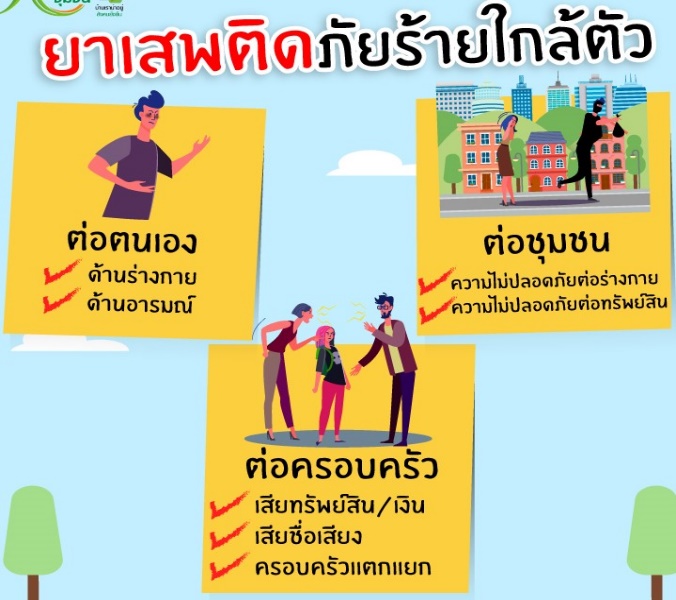 